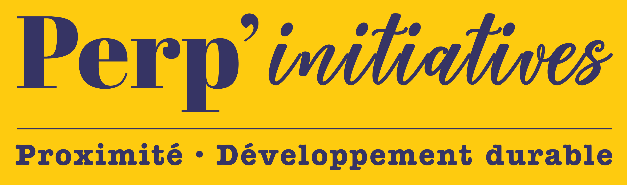 Appel à projet - Perp'initiativesBudget prévisionnelImportant : Pour que votre projet puisse être présenté au jury, il est impératif de fournir un budget détaillé de votre projet
Merci de bien vouloir compléter ce document et de nous le transmettre à l’adresse mail suivante, au plus tard le 7 février 2021 : missiondd@mairie-perpignan.comDépensesMontantsAchatsLocationsTransportAutres dépenses (préciser)TOTALRecettesMontantsBourse sollicitéeAutres apports (moyens matériels, mise à disposition d’un local etc…)Autres participations (préciser)TOTAL